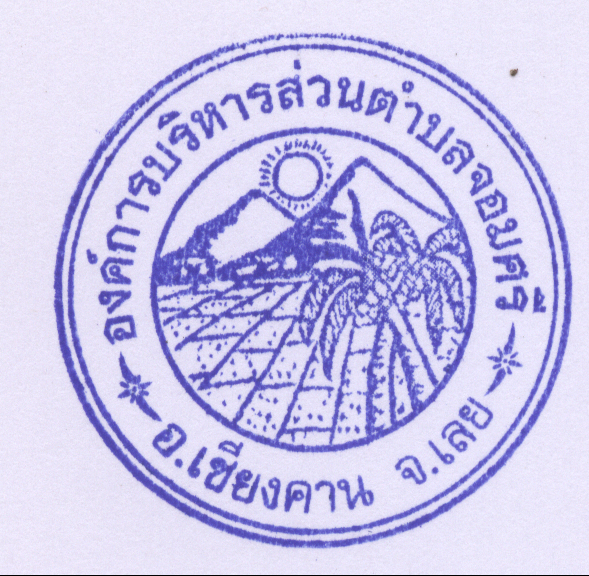 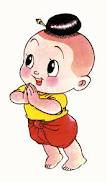 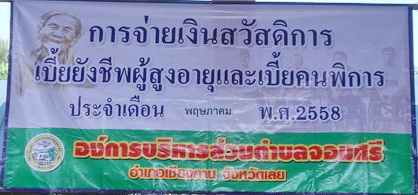 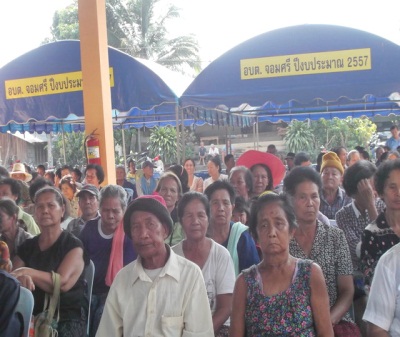 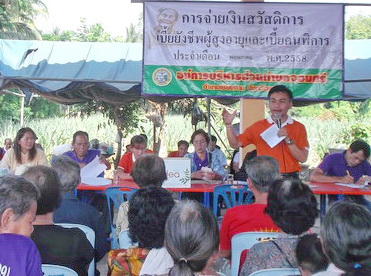 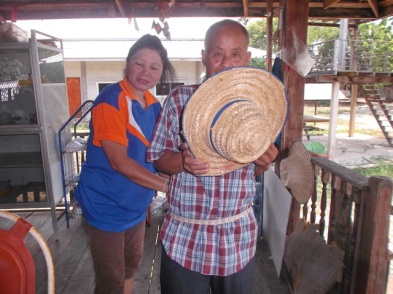 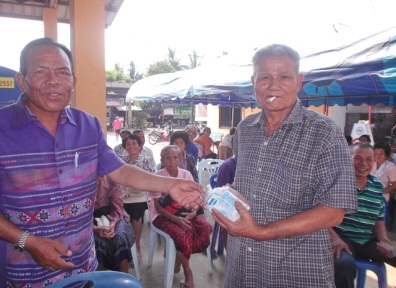 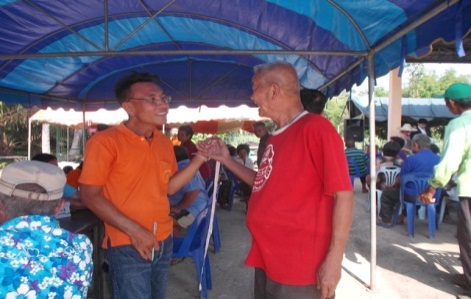 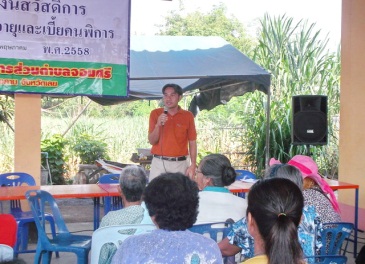 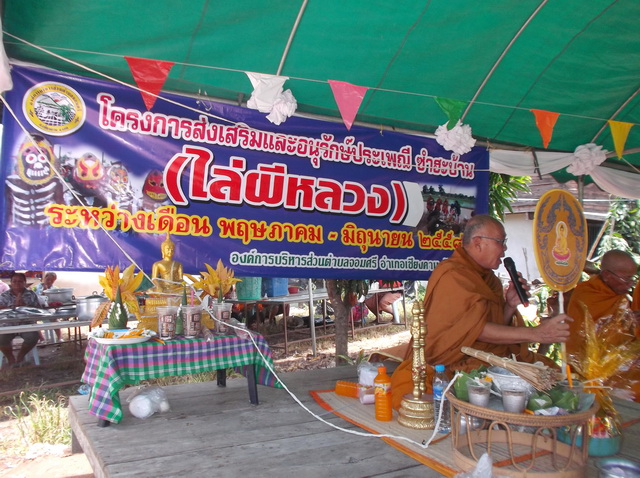 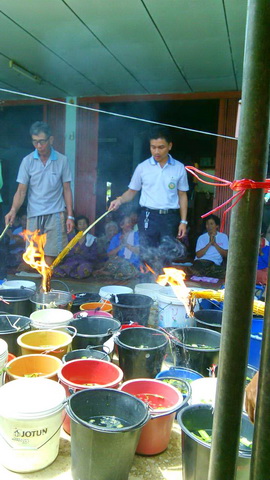 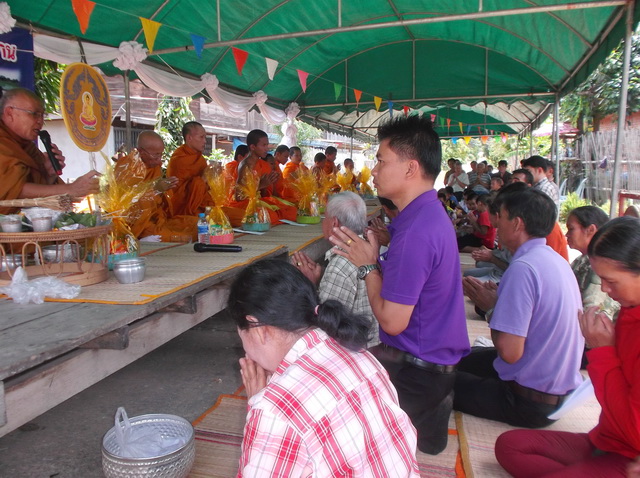 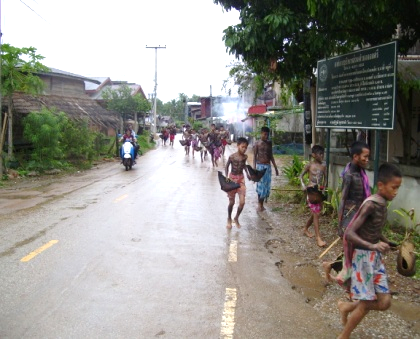 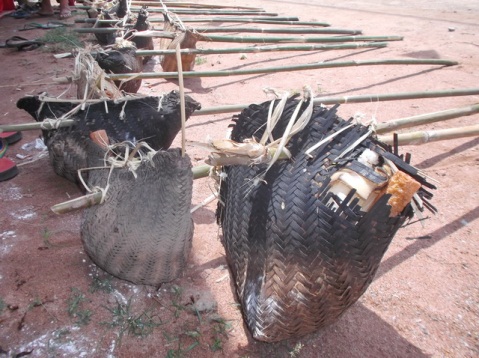 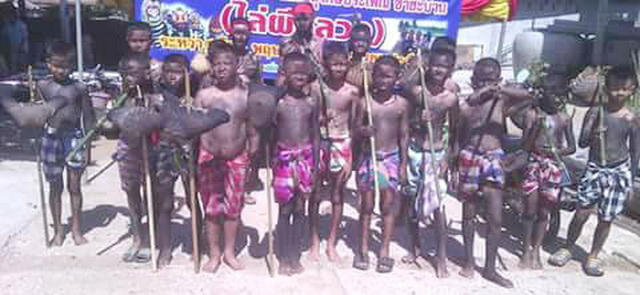 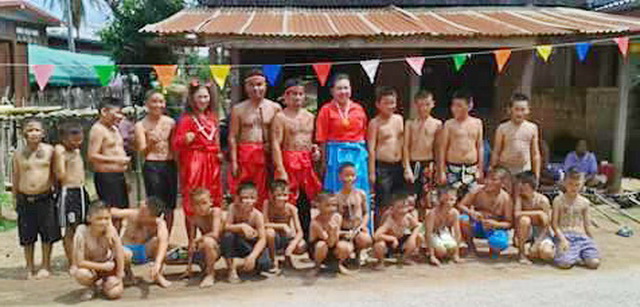 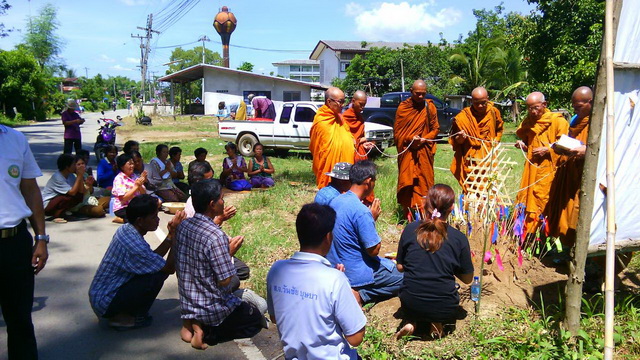  ✽กิจกรรมบริการสาธารณะ  เพื่อบรรเทาความเดือดร้อนของประชาชน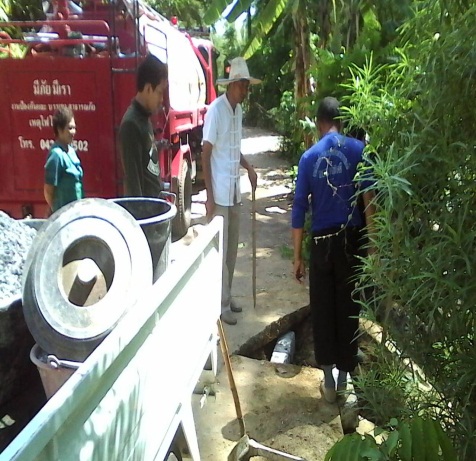 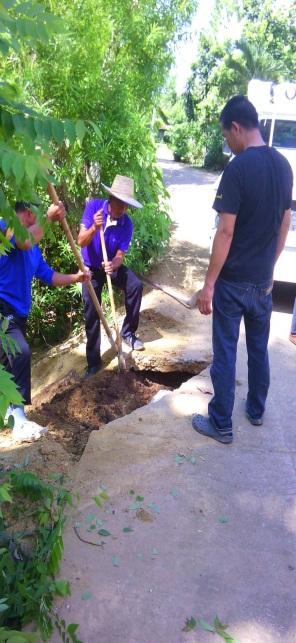 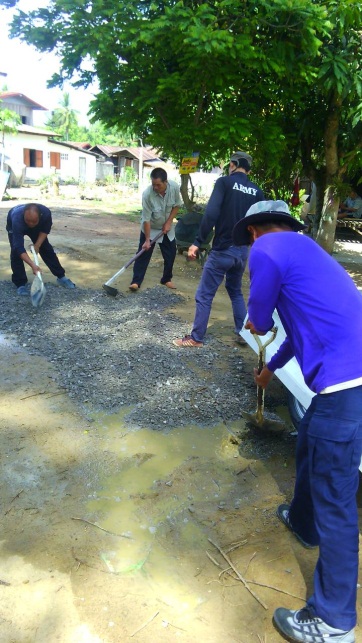 -ดำเนินการปรับปรุงซ่อมแซมถนนภายในตำบลจอมศรี  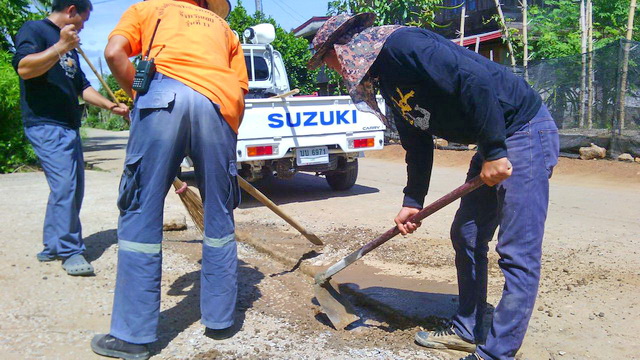 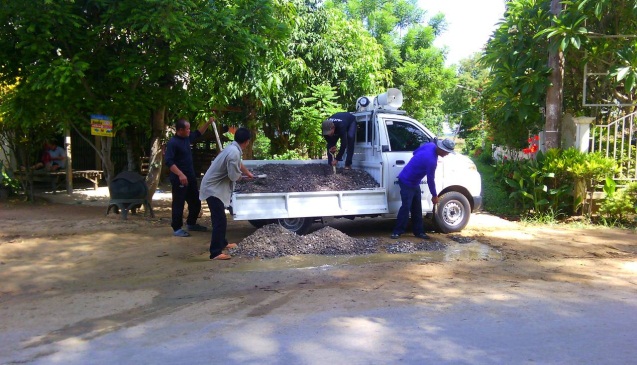 -ดำเนินการปรับปรุงซ่อมแซมไฟฟ้าสาธารณะ หมู่ 4  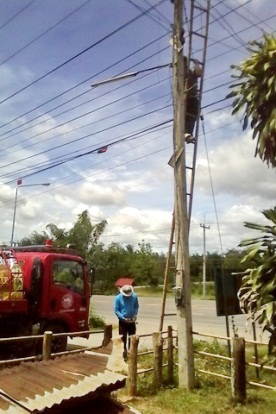 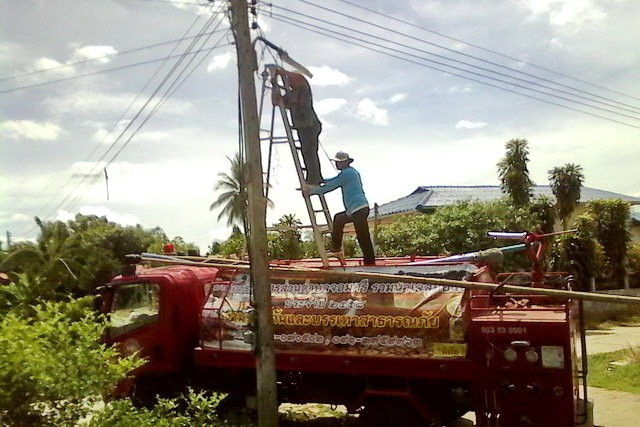 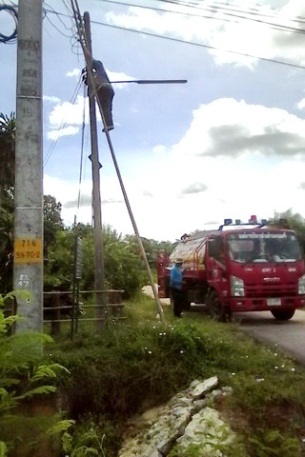 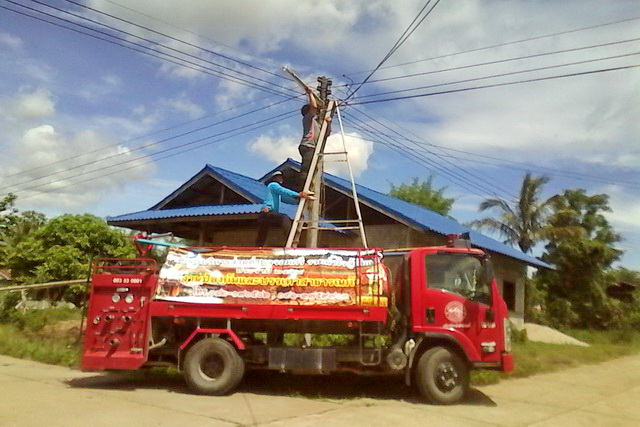 -ดำเนินการบริการน้ำเพื่อการอุปโภคบริโภค หมู่ 7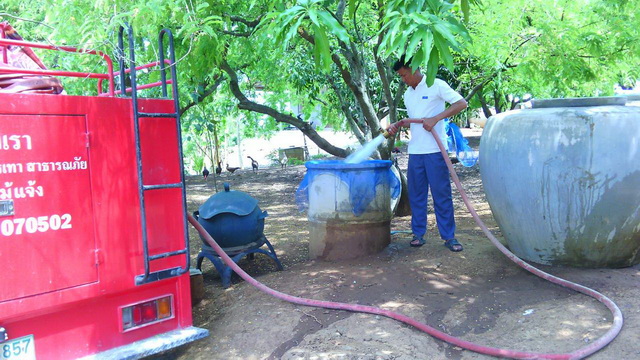 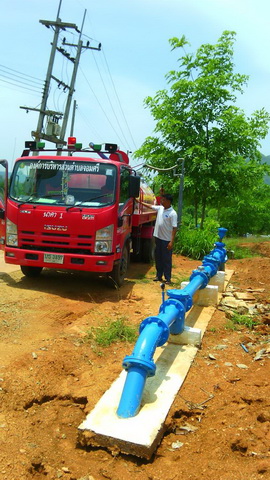 -ดำเนินการรณรงค์การรักษาความสะอาดด้วยการเก็บขยะ ถนนสาย เลย-เชียงคาน 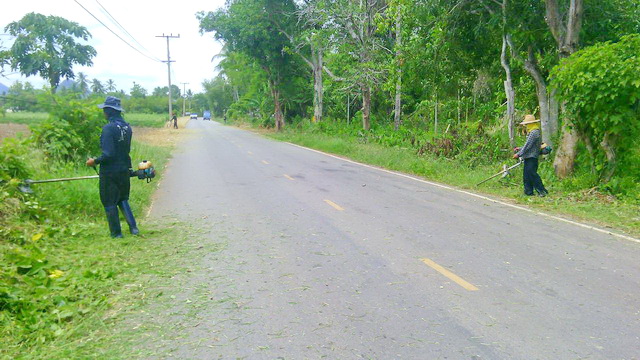 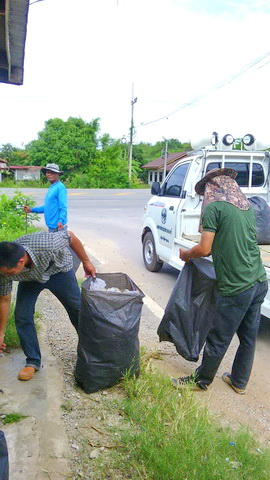 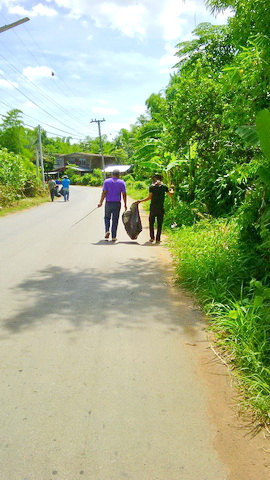 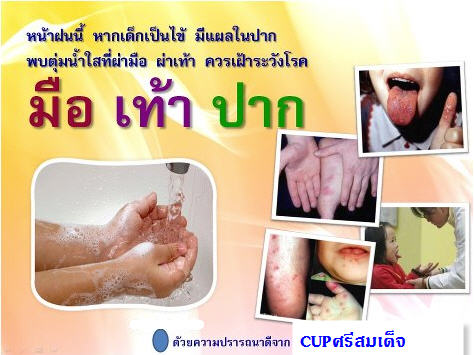 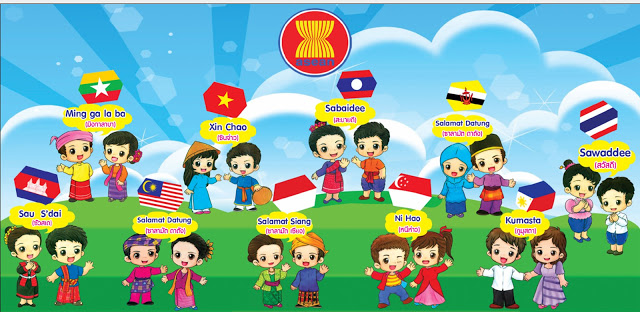 